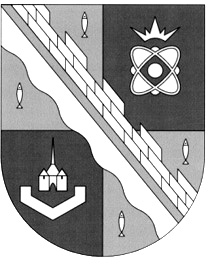 администрация МУНИЦИПАЛЬНОГО ОБРАЗОВАНИЯ                                        СОСНОВОБОРСКИЙ ГОРОДСКОЙ ОКРУГ  ЛЕНИНГРАДСКОЙ ОБЛАСТИпостановлениеот 15/01/2021 № 33О закреплении общеобразовательных организаций
за конкретными территориями муниципального образования
Сосновоборский городской округ Ленинградской областиВ целях обеспечения приема в муниципальные общеобразовательные организации граждан, проживающих на территории муниципального образования Сосновоборский городской округ Ленинградской области, на основании Федерального закона от 29.12.2012   № 273-ФЗ «Об образовании в Российской Федерации», приказа Министерства просвещения Российской Федерации от 02.09.2020 № 458 «Об утверждении Порядка приема на обучение по образовательным программам начального общего, основного общего и среднего общего образования», администрация Сосновоборского городского округа п о с т а н о в л я е т:Утвердить Список адресов территориального закрепления жилых домов за муниципальными бюджетными общеобразовательными организациями с целью приема граждан, проживающих на территории муниципального образования Сосновоборский городской округ Ленинградской области и имеющих право на получение начального общего, основного общего и среднего общего образования (Приложение).Руководителям муниципальных бюджетных общеобразовательных организаций Сосновоборского городского округа обеспечить прием граждан, проживающих на территории, закрепленной за муниципальной бюджетной общеобразовательной организацией, для обучения по основным общеобразовательным программам начального общего, основного общего и среднего общего образования.Признать утратившими силу:постановление администрации Сосновоборского городского округа от 19.12.2019                 № 4443 «О закреплении общеобразовательных организаций за конкретными территориями муниципального образования Сосновоборский городской округ Ленинградской области»;постановление администрации Сосновоборского городского округа от 26.12.2019              № 4517 «О внесении изменений в постановление администрации Сосновоборского городского округа от 19/12/2019 № 4443 «О закреплении общеобразовательных организаций за конкретными территориями муниципального образования Сосновоборский городской округ Ленинградской области».Общему отделу администрации (Смолкина М.С.) обнародовать настоящее постановление на электронном сайте городской газеты «Маяк».Отделу по связям с общественностью (пресс-центр) комитета по общественной безопасности и информации (Никитина В.Г.) разместить настоящее постановление на официальном сайте Сосновоборского городского округа.Настоящее постановление вступает в силу со дня официального обнародования.Контроль за исполнением настоящего постановления возложить на заместителя главы администрации по социальным вопросам Горшкову Т.В.Глава Сосновоборского городского округа				                М.В. ВоронковУТВЕРЖДЕНпостановлением администрацииСосновоборского городского округаот  15/01/2021 № 33(Приложение)Список адресов территориального закрепления жилых домов за муниципальными бюджетными общеобразовательными организациями с целью приема граждан, проживающих на территории муниципального образования Сосновоборский городской округ Ленинградской области и имеющих право на получение начального общего и основного общего образованияШколаАдрес школыТерриториальное закреплениеТерриториальное закрепление123412УлицаНомер домаМБОУ «Средняя общеобразовательная школа № 1»Комсомольская, 11Тел.2-25-73Боровая18МБОУ «Средняя общеобразовательная школа № 1»Комсомольская, 11Тел.2-25-73Вокзальный проездВсе домаМБОУ «Средняя общеобразовательная школа № 1»Комсомольская, 11Тел.2-25-73ВысотнаяВсе домаМБОУ «Средняя общеобразовательная школа № 1»Комсомольская, 11Тел.2-25-73ЗагороднаяВсе домаМБОУ «Средняя общеобразовательная школа № 1»Комсомольская, 11Тел.2-25-73ЗаречнаяВсе домаМБОУ «Средняя общеобразовательная школа № 1»Комсомольская, 11Тел.2-25-73КалищенскаяВсе домаМБОУ «Средняя общеобразовательная школа № 1»Комсомольская, 11Тел.2-25-73Комсомольская2, 3, 4, 5, 6, 7, 8, 9, 10, 12, 13, 14, 15, 20МБОУ «Средняя общеобразовательная школа № 1»Комсомольская, 11Тел.2-25-73Копорское шоссеВсе домаМБОУ «Средняя общеобразовательная школа № 1»Комсомольская, 11Тел.2-25-73ЛеснаяВсе домаМБОУ «Средняя общеобразовательная школа № 1»Комсомольская, 11Тел.2-25-73Лесной проездВсе домаМБОУ «Средняя общеобразовательная школа № 1»Комсомольская, 11Тел.2-25-73Ленинградская1, 2, 4, 6, 8, 10, 12, 14, 16, 18, 20, 22, 24, 26, 28МБОУ «Средняя общеобразовательная школа № 1»Комсомольская, 11Тел.2-25-73ЛенинскаяВсе домаМБОУ «Средняя общеобразовательная школа № 1»Комсомольская, 11Тел.2-25-73ЛуговаяВсе домаМБОУ «Средняя общеобразовательная школа № 1»Комсомольская, 11Тел.2-25-73МираВсе домаМБОУ «Средняя общеобразовательная школа № 1»Комсомольская, 11Тел.2-25-73Набережная р.ВоронкиВсе домаМБОУ «Средняя общеобразовательная школа № 1»Комсомольская, 11Тел.2-25-73НабережнаяВсе домаМБОУ «Средняя общеобразовательная школа № 1»Комсомольская, 11Тел.2-25-73НоваяВсе домаМБОУ «Средняя общеобразовательная школа № 1»Комсомольская, 11Тел.2-25-73ПионерскаяВсе домаМБОУ «Средняя общеобразовательная школа № 1»Комсомольская, 11Тел.2-25-73ПограничнаяВсе домаМБОУ «Средняя общеобразовательная школа № 1»Комсомольская, 11Тел.2-25-73ПолеваяВсе домаМБОУ «Средняя общеобразовательная школа № 1»Комсомольская, 11Тел.2-25-73РечнаяВсе домаМБОУ «Средняя общеобразовательная школа № 1»Комсомольская, 11Тел.2-25-73Речной проезд5, 7МБОУ «Средняя общеобразовательная школа № 1»Комсомольская, 11Тел.2-25-73СадоваяВсе домаМБОУ «Средняя общеобразовательная школа № 1»Комсомольская, 11Тел.2-25-73СмольненскаяВсе домаМБОУ «Средняя общеобразовательная школа № 1»Комсомольская, 11Тел.2-25-73СоветскаяВсе домаМБОУ «Средняя общеобразовательная школа № 1»Комсомольская, 11Тел.2-25-73СосноваяВсе домаМБОУ «Средняя общеобразовательная школа № 1»Комсомольская, 11Тел.2-25-7350 лет ОктябряВсе домаМБОУ «Средняя общеобразовательная школа № 1»Комсомольская, 11Тел.2-25-73ДНТ «Янтарь»(все улицы)Все домаМБОУ «Средняя общеобразовательная школа № 1»Комсомольская, 11Тел.2-25-73ДНТ «Весна»(все улицы)Все домаМБОУ «Средняя общеобразовательная школа № 1»Комсомольская, 11Тел.2-25-73ДНТ «Престиж»(все улицы)Все домаМБОУ «Средняя общеобразовательная школа № 1»Комсомольская, 11Тел.2-25-73ДНТ «Хутор»(все улицы)Все домаМБОУ «Средняя общеобразовательная школа № 1»Комсомольская, 11Тел.2-25-73ДНТ «Надежда»(все улицы)Все домаМБОУ «Средняя общеобразовательная школа № 1»Комсомольская, 11Тел.2-25-73ДНТ «Смолокурка»(все улицы)Все домаМБОУ «Средняя общеобразовательная школа № 1»Комсомольская, 11Тел.2-25-73ДНТ «Бастион»(все улицы)Все домаМБОУ «Средняя общеобразовательная школа № 1»Комсомольская, 11Тел.2-25-73ДНТ «Новое Керново»(все улицы)Все домаМБОУ «Средняя общеобразовательная школа № 1»Комсомольская, 11Тел.2-25-73ДНТ «Рябина»(все улицы)Все домаМБОУ «Средняя общеобразовательная школа № 1»Комсомольская, 11Тел.2-25-73ДНТ «Заозерное»(все улицы)Все домаМБОУ «Средняя общеобразовательная школа № 1»Комсомольская, 11Тел.2-25-73ДНТ «Лотос»(все улицы)Все домаМБОУ «Средняя общеобразовательная школа № 1»Комсомольская, 11Тел.2-25-73ДНТ «Лесное»(все улицы)Все домаМБОУ «Средняя общеобразовательная школа № 1»Комсомольская, 11Тел.2-25-73НДО ПК «Семья»(все улицы)Все домаМБОУ «Средняя общеобразовательная школа № 1»Комсомольская, 11Тел.2-25-73СНТ «Новокалищенское-2»(все улицы)Все домаМБОУ «Средняя общеобразовательная школа № 1»Комсомольская, 11Тел.2-25-73СНТ «Энергетик»(все улицы)Все домаМБОУ «Средняя общеобразовательная школа № 1»Комсомольская, 11Тел.2-25-73СНТ «Ромашка»(все улицы)Все домаМБОУ «Средняя общеобразовательная школа № 1»Комсомольская, 11Тел.2-25-73СТ «Ручеек»(все улицы)Все домаМБОУ «Средняя общеобразовательная школа № 1»Комсомольская, 11Тел.2-25-73СТ «Северное»(все улицы)Все домаМБОУ «Средняя общеобразовательная школа № 1»Комсомольская, 11Тел.2-25-73ТСН «Саванна»(все улицы)Все домаМБОУ «Средняя общеобразовательная школа № 1»Комсомольская, 11Тел.2-25-73Ракопежское шоссеВсе домаМБОУ «Средняя общеобразовательная школа № 2 с углубленным изучением английского языка»Космонавтов, 14Тел. 2-21-27Больничный городок3/13МБОУ «Средняя общеобразовательная школа № 2 с углубленным изучением английского языка»Космонавтов, 14Тел. 2-21-27Комсомольская19, 21, 21а, 23, 25МБОУ «Средняя общеобразовательная школа № 2 с углубленным изучением английского языка»Космонавтов, 14Тел. 2-21-27Космонавтов2, 4, 6, 8, 10, 12,16,18, 20, 22, 24, 26МБОУ «Средняя общеобразовательная школа № 2 с углубленным изучением английского языка»Космонавтов, 14Тел. 2-21-27Сибирская1, 2, 3, 4, 5, 6, 8, 10, 12, 14, 16МБОУ «Средняя общеобразовательная школа № 2 с углубленным изучением английского языка»Космонавтов, 14Тел. 2-21-27Солнечная3, 5, 7, 9, 11, 13, 15, 17МБОУ «Средняя общеобразовательная школа № 3» Малая Земля, 5Тел. 4-39-41Красных Фортов1, 5, 7, 9, 11/2, 13, 15, 17МБОУ «Средняя общеобразовательная школа № 3» Малая Земля, 5Тел. 4-39-41Малая ЗемляВсе домаМБОУ «Средняя общеобразовательная школа № 3» Малая Земля, 5Тел. 4-39-41Молодежная1, 3, 7, 9, 15МБОУ «Средняя общеобразовательная школа № 3» Малая Земля, 5Тел. 4-39-41Проспект Героев54, 56, 58, 60, 62МБОУ «Средняя общеобразовательная школа № 3» Малая Земля, 5Тел. 4-39-41Солнечная22, 26, 30, 30/2МБОУ «Средняя общеобразовательная школа № 4»Проспект Героев, 36Тел. 2-44-32Красных Фортов2, 4, 6, 8, 10, 16, 18, 20МБОУ «Средняя общеобразовательная школа № 4»Проспект Героев, 36Тел. 2-44-32Парковая6 (все корпуса)МБОУ «Средняя общеобразовательная школа № 4»Проспект Героев, 36Тел. 2-44-32Проспект Героев4, 5, 6, 8, 9, 11, 12, 13, 14, 15, 17, 19, 22, 23, 24, 26, 27, 28, 29, 30, 31, 32, 34, 38, 40, 42, 44, 46, 48, 50, 52МБОУ «Средняя общеобразовательная школа № 4»Проспект Героев, 36Тел. 2-44-32Солнечная14, 20МБОУ «Гимназия                  № 5»Солнечная, 31Тел. 4-29-49Александра НевскогоВсе домаМБОУ «Гимназия                  № 5»Солнечная, 31Тел. 4-29-49Весенняя Все домаМБОУ «Гимназия                  № 5»Солнечная, 31Тел. 4-29-49ДетскаяВсе домаМБОУ «Гимназия                  № 5»Солнечная, 31Тел. 4-29-49Еперина Все домаМБОУ «Гимназия                  № 5»Солнечная, 31Тел. 4-29-49Добрая Все домаМБОУ «Гимназия                  № 5»Солнечная, 31Тел. 4-29-49МоховаяВсе домаМБОУ «Гимназия                  № 5»Солнечная, 31Тел. 4-29-49Некрасова Все домаМБОУ «Гимназия                  № 5»Солнечная, 31Тел. 4-29-49Петра Великого4, 6, 8МБОУ «Гимназия                  № 5»Солнечная, 31Тел. 4-29-49Солнечная23, 23а, 25, 25а, 27, 27а, 32, 33, 34, 35, 36, 37,39, 43, 43/2, 45, 47, 49, 53, 55, 57, 57 (все корпуса)МБОУ «Гимназия                  № 5»Солнечная, 31Тел. 4-29-49Уварова Все домаМБОУ «Гимназия                  № 5»Солнечная, 31Тел. 4-29-49Участок ИЖС:(ул. Благодатная,ул. Ореховая,ул. Рябиновая,ул. Сиреневая)Все домаМБОУ «Средняя общеобразовательная школа № 6»Молодежная, 31Тел. 4-39-22Красных Фортов23, 25, 27, 29, 31, 33, 35, 37, 39, 41, 45, 47МБОУ «Средняя общеобразовательная школа № 6»Молодежная, 31Тел. 4-39-22МашиностроителейВсе домаМБОУ «Средняя общеобразовательная школа № 6»Молодежная, 31Тел. 4-39-22Молодежная17, 19, 21, 23, 25МБОУ «Средняя общеобразовательная школа № 6»Молодежная, 31Тел. 4-39-22Парковая9, 13, 15, 17, 19, 21, 21аМБОУ «Средняя общеобразовательная школа № 6»Молодежная, 31Тел. 4-39-22Проспект Героев51, 53, 55, 57МБОУ «Средняя общеобразовательная школа № 7» Молодежная, 32Тел. 4-26-81Молодежная8, 10, 12, 16, 18, 20, 22, 24, 26, 28, 30, 30А, 32, 33, 37, 39, 41, 42, 43 (все корпуса), 44, 46, 48, 54, 56, 60, 62, 64, 66, 68, 72, 74, 76, 78, 80, 82, 84 ,86МБОУ «Средняя общеобразовательная школа № 7» Молодежная, 32Тел. 4-26-81КоблицкогоВсе домаМБОУ «Средняя общеобразовательная школа № 7» Молодежная, 32Тел. 4-26-81ЛатияВсе домаМБОУ «Средняя общеобразовательная школа № 7» Молодежная, 32Тел. 4-26-81Проспект Героев59, 61, 63, 65МБОУ «Средняя общеобразовательная школа № 7» Молодежная, 32Тел. 4-26-81ЖСК «Металлооптика»:(ул.Преображенская, ул.Благовещенская, ул.Гвардейская, ул.Северная, ул.Славянская, ул.Георгиевская, ул.Севастопольская)Все домаМБОУ «Лицей № 8»Ленинградская, 64Тел. 2-62-59Ленинградская30, 32, 34, 36, 38, 40, 42, 44, 44а, 44б, 48, 50, 52, 56, 58, 60, 62, 66, 66аМБОУ «Средняя общеобразовательная школа № 9 им. В.И. Некрасова» Липовский проезд, 13Тел. 3-55-97АфанасьеваВсе домаМБОУ «Средняя общеобразовательная школа № 9 им. В.И. Некрасова» Липовский проезд, 13Тел. 3-55-97БереговаяВсе домаМБОУ «Средняя общеобразовательная школа № 9 им. В.И. Некрасова» Липовский проезд, 13Тел. 3-55-97Ленинградская23, 25, 70, 72МБОУ «Средняя общеобразовательная школа № 9 им. В.И. Некрасова» Липовский проезд, 13Тел. 3-55-97ЛиповоВсе домаМБОУ «Средняя общеобразовательная школа № 9 им. В.И. Некрасова» Липовский проезд, 13Тел. 3-55-97Липовский проездВсе домаМБОУ «Средняя общеобразовательная школа № 9 им. В.И. Некрасова» Липовский проезд, 13Тел. 3-55-97МарьясоваВсе домаМБОУ «Средняя общеобразовательная школа № 9 им. В.И. Некрасова» Липовский проезд, 13Тел. 3-55-97МорскаяВсе домаМБОУ «Средняя общеобразовательная школа № 9 им. В.И. Некрасова» Липовский проезд, 13Тел. 3-55-97МуравьеваВсе домаМБОУ «Средняя общеобразовательная школа № 9 им. В.И. Некрасова» Липовский проезд, 13Тел. 3-55-97НаукиВсе домаМБОУ «Средняя общеобразовательная школа № 9 им. В.И. Некрасова» Липовский проезд, 13Тел. 3-55-97Парковая14, 16, 18, 20, 22, 24, 25, 26, 28, 30, 32, 32а, 34, 36, 38, 40, 42, 44, 46, 48, 50, 52, 54, 56, 60, 62, 64, 66, 68, 70, 72, 74МБОУ «Средняя общеобразовательная школа № 9 им. В.И. Некрасова» Липовский проезд, 13Тел. 3-55-97Проспект Героев33, 33б, 64, 66, 68, 70МБОУ «Средняя общеобразовательная школа № 9 им. В.И. Некрасова» Липовский проезд, 13Тел. 3-55-97Проспект ЭнергетиковВсе домаМБОУ «Средняя общеобразовательная школа № 9 им. В.И. Некрасова» Липовский проезд, 13Тел. 3-55-97РыбацкаяВсе домаМБОУ «Средняя общеобразовательная школа № 9 им. В.И. Некрасова» Липовский проезд, 13Тел. 3-55-97Устьинский проездВсе домаМБОУ «Средняя общеобразовательная школа № 9 им. В.И. Некрасова» Липовский проезд, 13Тел. 3-55-97ДНТ «Ручьи»(все улицы) Все домаМБОУ «Средняя общеобразовательная школа № 9 им. В.И. Некрасова» Липовский проезд, 13Тел. 3-55-97ДНТ «Сосновка»(все улицы)Все дома